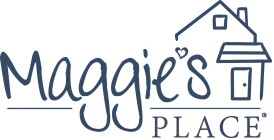 WFD Program ManagerFull-Time Position Employee Printed Name: __________________________________Employee Signature: ______________________________________ Date: ___________________________Organization:Maggie’s PlaceJob Title:Workforce Development Program ManagerDepartment:ProgramsReports To:Director of Family ServicesLocation:4001 N 30th St Phoenix, AZ 85016Position DescriptionPosition DescriptionJob Purpose:The Workforce Development Program Manager will oversee employment and educational services for the moms at Maggie’s Place. The goal of this position is to assist in developing career goals and provide skills training opportunities that lead to sustainable employment in the community.  General Responsibilities:Meets with participants to determine their employability status by utilizing vocational servicesCreate career goals based on interest assessments, education status, and employment historyDevelop and maintain skills training opportunities including resume and cover letter writing, mock interviews, completing job applications, etc. Case management: document notes and data for participants showcasing current progress, goals, and meeting datesHost employment classes and job fairsBuild relationships with community partners to provide resources Build relationships with employment partners to provide employment opportunities Effectively communicate with participants via phone, email, video chat and in-person to discuss progressOversee the Dress for Success program to provide professional clothing to participantsEncourage enrollment into the Paid Retail Internship located at Maggie’s Thrift by dispersing information, assisting with application process and hosting interviews for the programPartnering with Maggie’s Thrift to track client progress in the program and create individualized development plans based on participant needs and goalsHost individual and group sessions Assist in the job application and hiring process including negotiating job accommodations and follow-along contact with the employerProvides individualized follow-along supports to assist participants in maintaining employmentProvides support in educational goals for participants who express interest in education to advance their employment goals including apprenticeships, GED completion, and college coursesGuide participants through barriers to employment such as transportation and childcare Provide constructive, trauma informed feedback to participantsUnderstanding of grants and allocation of program fundingOutreach to participants both in office and in the communityRequirements:BA/BS degree preferredExperience providing employment services and knowledge of the work world are preferredA minimum of 3 years program experience working with a traumatized vulnerable population such as the population served by Maggie’s PlaceMust be able to represent/reflect Maggie’s Place in a positive and professional manner to the communityOutstanding verbal and written communication Positive interpersonal abilitiesMust have effective organizational, problem-solving, time-management and analytical skillsUnderstanding of vocational rehabilitation servicesEffective active listening and ability to motivate participantsAbility to multi-task and set priorities Data entry and computer skillsBasic math skillsProficiency in English (Bilingual a plus)Personal vehicle with clean driving recordMust be able to comply and meet the national and state criminal background check, national sex offender registry, level one fingerprint clearance card, and a Motor Vehicle Records check as required by Maggie’s Place.Ability to lift 30 lbs is required.Job Purpose:The Workforce Development Program Manager will oversee employment and educational services for the moms at Maggie’s Place. The goal of this position is to assist in developing career goals and provide skills training opportunities that lead to sustainable employment in the community.  General Responsibilities:Meets with participants to determine their employability status by utilizing vocational servicesCreate career goals based on interest assessments, education status, and employment historyDevelop and maintain skills training opportunities including resume and cover letter writing, mock interviews, completing job applications, etc. Case management: document notes and data for participants showcasing current progress, goals, and meeting datesHost employment classes and job fairsBuild relationships with community partners to provide resources Build relationships with employment partners to provide employment opportunities Effectively communicate with participants via phone, email, video chat and in-person to discuss progressOversee the Dress for Success program to provide professional clothing to participantsEncourage enrollment into the Paid Retail Internship located at Maggie’s Thrift by dispersing information, assisting with application process and hosting interviews for the programPartnering with Maggie’s Thrift to track client progress in the program and create individualized development plans based on participant needs and goalsHost individual and group sessions Assist in the job application and hiring process including negotiating job accommodations and follow-along contact with the employerProvides individualized follow-along supports to assist participants in maintaining employmentProvides support in educational goals for participants who express interest in education to advance their employment goals including apprenticeships, GED completion, and college coursesGuide participants through barriers to employment such as transportation and childcare Provide constructive, trauma informed feedback to participantsUnderstanding of grants and allocation of program fundingOutreach to participants both in office and in the communityRequirements:BA/BS degree preferredExperience providing employment services and knowledge of the work world are preferredA minimum of 3 years program experience working with a traumatized vulnerable population such as the population served by Maggie’s PlaceMust be able to represent/reflect Maggie’s Place in a positive and professional manner to the communityOutstanding verbal and written communication Positive interpersonal abilitiesMust have effective organizational, problem-solving, time-management and analytical skillsUnderstanding of vocational rehabilitation servicesEffective active listening and ability to motivate participantsAbility to multi-task and set priorities Data entry and computer skillsBasic math skillsProficiency in English (Bilingual a plus)Personal vehicle with clean driving recordMust be able to comply and meet the national and state criminal background check, national sex offender registry, level one fingerprint clearance card, and a Motor Vehicle Records check as required by Maggie’s Place.Ability to lift 30 lbs is required.